EINWOHNERGEMEINDE  4108 WITTERSWIL
Wärmeverbund
Bättwilerstrasse 23, 4108 Witterswil, Tel. 061 725 10 10, E-Mail gemeinde@witterswil.ch	
 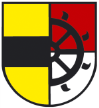 Provisorisches AnschlussgesuchAdresse Liegenschaft:  …………………………....................................GB Nr...........................................Eigentümer	             Name..............................................................Handy……..................................	                          Adresse..........................................................E-Mail.........................................
Ansprechperson	Name…..........................................................Handy.......................................
                                      Adresse..........................................................E-Mail.......................................
WärmeanschlussDer Eigentümer akzeptiert mit der Anmeldung das Wärmeverbundreglement und das
Reglement über Grundeigentümerbeiträge und –gebühren.  Grau hinterlegte Felder werden durch die Behörde ausgefüllt.Unterlagen Provisorisches AnschlussgesuchDatum / Unterschrift Eigentümer	 Datum / Unterschrift  Ansprechperson................................................................		................................................................Bedingungen und Kommentare des Wärmeverbundes ............................................................................ ...................................................................................................................................................................……………………………………………………………………………………………………………………….Gescannt Wärmeverbund 	             	Unterschrift: .............................. Datum: ......................
Planung: GUNEP GmbH, 4457 Diegten 061 975 99 66Gebäude-Art
EFH, MFH, Laden, usw.Anschlussleistung max. in kWBisherige Heizung
Öl, WP, Elektro, usw.AnschlusskategorieBisheriger Energie-verbrauch /Jahr (l, kWh)mit/ohne 
Warmwassererzeugung             Anzahl Zimmer (EFH) Anzahl Wohnungen (MFH)Wärmebezug ab Jahr
(gewünscht)BEILAGEN       ■ 1 x Provisorisches Anschlussgesuch  
                         ■ 1 x Grundriss Installationsort, mind. Massstab 1:100
                         ■ 1 x Umgebungsplan, mind. Massstab 1:100 (wenn vorhanden)Senden an: Gemeindeverwaltung, z.Hd. Wärmeverbund, Bättwilerstr. 23, 4108 Witterswil